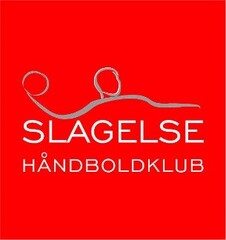 Opstartsmøde for nye hold
i Slagelse Håndbold Klub (Dette er en skabelon til inspiration for trænerne, ved afholdelse af opstartsmøde med spillere og forældre i børn og ungdomsårgangene)Velkommen Information om trænerteamet Sommertrænings forventninger Opstartsdato for næste år Antal træning næste år pr. uge Forventning til selv træning 
CUP næste sæson: Næstved Cup Hillerød Cup Jule cup XXStrandhåndbold spilles for den sociale del
Sociale arrangementer: XxXxXx
Træner Focus: Udvikling både som hold & individuelt, da der minimum 1 gang om ugen trænes individuelt med ”egne” øvelser, som koordineres med trænerne – kommer cirka til at være 4-8 forskellige øvelser over sæsonen, som både er skud & finteøvelserSpillersamtale i sæsonopstart og derefter 1-2 i løbet af sæsonenDel af en større klub med plads til både bredde & eliteTræning 2-3 gange ugentligtMulighed for afslutningstur udenlands, hvis man har skrabet penge/sponsorer nok sammen til det 😉
Forældre: Vi forventer at forældre bakker op om deres børn ved at deltage aktivt i kampe som det gode publikum Vi forventer forældre engagere sig og afholder sociale arrangementer for holdet 2-3 gang pr sæson De bedste hilsner Trænerteamet XxXx 